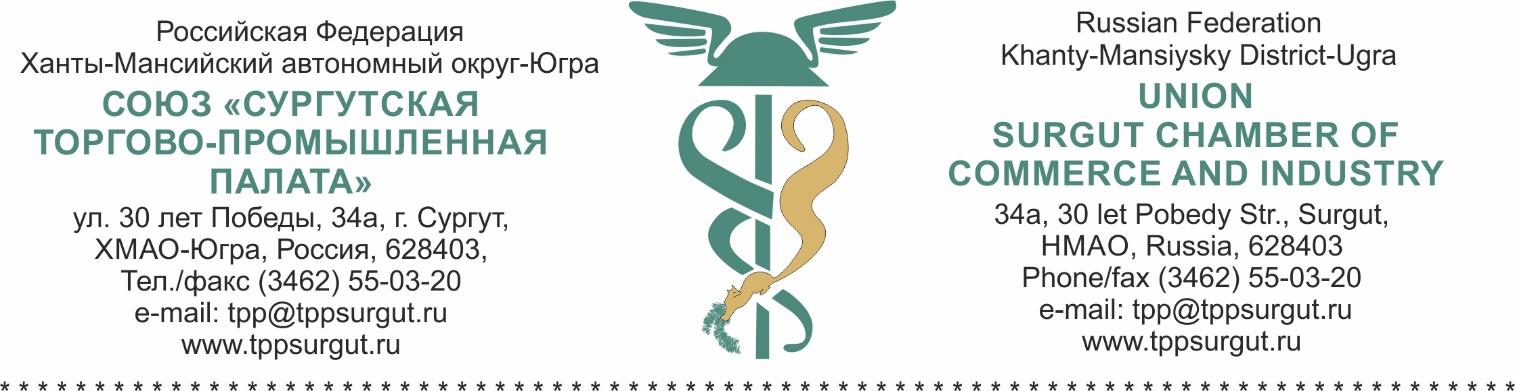 ПРОГРАММА ПРАКТИЧЕСКОГО СЕМИНАРА ДЛЯ ЗАКАЗЧИКОВ ПО 223-ФЗНА 20.11.2018 г.Практический семинар от ведущего эксперта-практика федерального уровня Кузнецова Кирилла – для заказчиков по 223-ФЗ.Организаторы: ООО «Центр Делового Сотрудничества «Меркурий» Сургутской ТППООО «Центр Бизнес-Программ Сургутской ТПП»  
(образовательная лицензия серии 86Л01 № 0002013 рег. № 2771 от 03.11.2016 г.)При поддержке: Сургутской ТПППроводимые информационные семинары:Практический семинар для заказчиков по 44-ФЗ – Кузнецов К.В. – 19.11.2018 г.Практический семинар для поставщиков по 44 и 223-ФЗ – Шелоумов М.А. – 19.11.2018 г.Практический семинар для заказчиков по 223-ФЗ – Кузнецов К.В. – 20.11.2018 г.Семинар по теме: «ГОСУДАРСТВЕННО-КОРПОРАТИВНЫЕ ЗАКУПКИ 2018-2019: ОТ ЭЛЕКТРОНИЗАЦИИ ДО ПОДДЕРЖКИ СМСП»О чем семинар?У слушателей появится уникальная возможность получить практикоориентированные рецепты и решения от члена Экспертного совета при Правительстве РФ Кузнецова Кирилла Владимировича.Специалисты по закупкам смогут рассмотреть различные ситуации, которые возникают в процессе изменений ФЗ-223.Слушатели отработают отдельные ситуации на авторских практических деловых играх.Все участники семинара получат конкретные инструкции по подготовке и проведению закупки в свете изменений ФЗ-223 в 2018 и 2019 годах.Ведущий семинара: Кузнецов Кирилл Владимирович – ведущий эксперт-практик (г. Москва).- специалист по регламентированным и конкурентным закупкам;- специалист по госзакупкам, включённый в Государственный реестр; - сертифицированный тренер-консультант Crown Agent;- ведущий эксперт РАНХиГС при Президенте РФ, консультант по закупкам ряда заказчиков;
- член рабочих групп, экспертных советов, в т.ч. эксперт экспертного совета при Правительстве РФ.Стоимость: - 4 000 рублей за участие одного слушателя в одном семинаре при условии 100% предоплаты;- 6 000 рублей за участие одного слушателя в одном семинаре при условии отсроченной оплаты до 30 календарных дней;- 6 000 рублей за участие одного слушателя в двух семинарах при условии 100% предоплаты с возможностью получения удостоверения о повышении квалификации по программе 40 часов (ООО «Центр Бизнес-Программ Сургутской ТПП»);  - 8 000 рублей за участие одного слушателя в двух семинарах при условии отсроченной оплаты до 30 календарных дней с возможностью получения удостоверения о повышении квалификации по программе 40 часов (ООО «Центр Бизнес-Программ Сургутской ТПП»). Для членов Сургутской ТПП предоставляется скидка 10%. Сроки и продолжительность: 20 ноября 2018 г. (9 часов) с проведением одной кофе-паузы, включенной в стоимость семинара. Место проведения: г. Сургут, ул. 30 лет Победы 34а, конференц-зал Сургутской ТПП, 3 этаж. Регистрация с 08:00 до 09:00, семинар с 09:00 до 18:00 (одна кофе – пауза).Количество мест ограниченно. Расходы на питание (кроме одной кофе – паузы) и проживание в стоимость семинара не входят и оплачиваются слушателями самостоятельно при необходимости. Контакты для регистрации и заключения договоров:Отдел координации Сургутской ТПП: тел. 8 (3462) 550-323, cord1@tppsurgut.ru,  rvc@tppsurgut.ru,  Гавришко Нина Геннадьевна, Инчоль Данрика Григорьевна.Данный семинар ориентирован на: - руководителей организаций, работающих в рамках 223-ФЗ;- специалистов отделов закупок МБУ;- специалистов юридических и договорных служб;- специалистов служб внутреннего аудита и безопасности; - специалистов ПТО;- специалистов отделов закупок.           Статус программы: авторская программа разработана экспертом Кузнецовым В. К. Мы готовы включить в программу вопросы, актуальные для Вашей организации, и обсудить их на семинаре.Проживание и бронирование гостиницы для иногородних слушателей. По вопросам размещения, гостиничным услугам для иногородних участников и корректного оформления документов по проживанию/питанию просьба заблаговременно обращаться в Службу бронирования гостиницы «Gala Hotel». Адрес: 628400,Тюменская область, г. Сургут, ул. Гагарина, д. 12.Отдел бронирования: +7 (3462) 280-380.Администратор отеля: +7 (3462) 94-04-09.E-mail:  info@gala-hotel.ru.При обращении в службу бронирования гостиницы «Gala Hotel» просьба сообщить, что Вы являетесь участником семинара ООО «ЦДС «Меркурий».Сотрудники службы бронирования забронируют номер для участника и сообщат номер брони. С данным номером брони и паспортом участники размещаются в отеле. Служба бронирования находится в холле гостиницы «Gala Hotel».Обратите внимание, что ООО «ЦДС «Меркурий» заключил соглашение с гостиницей «Gala Hotel» о предоставлении максимально льготных условий проживания для участников семинара. Просим не обращаться к посредническим организациям.Для участников семинаров ООО «ЦДС Меркурий» гостиницей «Gala Hotel» гарантирована лучшая цена дня в случае обращения в службу бронирования по указанным контактам. Содержание программы семинара:«ГОСУДАРСТВЕННО-КОРПОРАТИВНЫЕ ЗАКУПКИ 2018-2019: ОТ ЭЛЕКТРОНИЗАЦИИ ДО ПОДДЕРЖКИ СМСП» ПОЛОЖЕНИЕ О ЗАКУПКЕ: ЧТО, КОГДА И КАК НЕОБХОДИМО ИЗМЕНИТЬ.Обзор изменений в правилах государственно-корпоративных закупок:Анализ положения о закупках на соответствие изменениям в законодательстве. Контрольный список обязательных и рекомендуемых изменений в положение о закупке.Проверка положения о закупке на наличие ошибок (на основании проверок ФАС и Прокуратуры в 2017-2018 гг.).Требования к положению о закупке. Корректировка структуры положения о закупке. Рекомендации по новым разделам.Какие изменения необходимо внести в разделы Положения о закупке:Что не следует включать в Положение о закупке. Новые исключения из сферы Закона № 223-ФЗ и их корректное отражение в Положение о закупке.Изменяем определение участника закупки:Корректируем требования к участнику закупки. Закупка с коллективным участником – ключевые проблемы и их решение. Основные ошибки на примерах решений судов и контролирующих органов.Техническое задание:описание предмета закупки; новые ограничения на закупку продукции конкретного товарного знака и пути их преодоления;способы обеспечения закупки продукции, необходимой заказчику, через грамотную подготовку технического задания;правила технического регулирования и стандартизации;определение правил формирования лота; делимые и объединенные лоты – как с ними работать. Законные ловушки технических заданий: типовые ошибки заказчиков при формировании технических заданий. Практическое занятие по выявлению подводных камней технического задания «А разве так было можно?».Способы закупки (конкурентные, не конкурентные).  Конкурентные закупки и электронная форма: ошибки применения. Новое определение способов закупок, условий и порядка их осуществления. Ловушка запроса предложений и запроса котировок как разновидности торгов – что необходимо исключить из положения о закупке с 01.07.2018. Отмена конкурентной закупки – что нужно знать.Способы закупки, позволяющие закупать продукцию по товарному знаку.Регламентируем по-новому конкурентные способы закупки (случаи использования, алгоритм проведения, «подводные» камни)Закупки у единственного поставщика: случаи и ошибки применения, примеры из практики. Рекомендация. Новейшая практика контроля: «дробление закупки», необоснованный выбор единственного поставщика, искусственная срочность и др.Новые правила закупки в электронной форме. Проблемные точки электронных закупок.Требования к извещению и документации конкурентной закупки. Изменение в подготовке протоколов, оформляемых в ходе закупки.Заявка на участие в закупке. Минимизация риска отклонения.Закупочная комиссия как зона повышенного риска. Методы минимизации ответственности при совершении ошибок.Разрабатываем механизмы защиты от недобросовестного поставщика. Новые правила обеспечения заявки и исполнения договора. 10 методов защиты заказчика в случае демпинга: анализ эффективности и рисков использования. Рекомендации по включению антидемпинговых механизмов в положение о закупке.Обеспечение заявки и исполнения договора. Что следует изменить в положении о закупке.Новые способы указания сведений о начальной (максимальной) цене договора. Риски и возможности.Корректируем порядок оценки заявок. Подготовка критериев и подкритериев оценки заявок. Манипуляции при оценке. Рекомендации по решению проблемы закупки у не плательщиков НДС. Критерии и порядок оценки: ошибки и манипуляции.Исполнение, изменение и расторжение договора. Заключение договоров с несколькими участниками закупки. «Зонтичные закупки». Закупки в условиях неопределенности общего объема. Случаи расторжения договора в одностороннем порядке.Как правильно прописать порядок закупки у СМСП и обеспечить выборку 18% и 15%. Механизм законного увеличения доли закупок среди СМСП без проведения торгов.Импортозамещение. Постановление Правительства № 925 и варианты формулировок в положении о закупке. Ошибки в правилах импортозамещения. Ошибки заказчиков на примерах решений ФАС РФ и судов: от «российских» апельсинов до белорусских яблок. Изменения в разделах положения о закупке по отчетности (ежемесячной, по исполнению договоров и др.)Разбор ключевых положений стандарта закупочной деятельности ФАС РФ: ​Рассмотрение примеров из действующих Положений о закупке заказчиков.Практический пример. Разбор положения о закупке. Образцы разделов, формулировок по новым требования Закона № 223-ФЗ.Практика контроля и обжалования по Закону № 223-ФЗ. Ответственность должностных лиц. Штрафные санкции в рамках Закона № 223-ФЗ. ​Рекомендации по минимизации рисков привлечения к административной и уголовной ответственности.Защита от манипуляций при проведении закупок. «Тендерное рейдерство». Способы закупки у «своего» поставщика: описание и выявление.Практический пример. «Эффективная закупка принтера».Круглый стол. Ответы на вопросы слушателей и индивидуальные консультацииРЕЗЮМЕ ЭКСПЕРТАКузнецов Кирилл Владимирович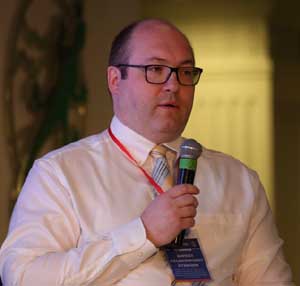 Сайт Кузнецова Кирилла Владимировича - http://kkuznetsov.ru/Один из самых влиятельных экспертов на  рынке государственных закупок.
Кирилл  Владимирович является ведущим российским специалистом по регламентации закупочной деятельности и экспертом в области государственных и корпоративных закупок.Окончил Московский технологический университет (МИРЭА) и Дипломатическую академию МИД РФ. Один из ведущих российских специалистов и лучших преподавателей по регламентации закупочной деятельности, эксперт в области государственных и корпоративных закупок в РФ.Специалист по регламентированным и конкурентным закупкам.Специалист по управлению (степень Мастера делового администрирования – MBA).Специалист по госзакупкам, включённый в Государственный реестр.Сертифицированный тренер-консультант Crown Agent.Руководитель консультационной практики и генеральный директор Центра эффективных закупок Tendery.ru. Ведущий эксперт РАНХиГС при Президенте РФ, Консультант по закупкам ряда заказчиков.

Член рабочих групп, экспертных советов, в т.ч. эксперт экспертного совета при Правительстве РФ, член комиссии по профессиональным квалификациям в сфере закупок и конкурентных отношений Торгово-промышленной палаты РФ.Практический опыт в сфере закупок
Специалист-практик в сфере закупочной деятельности, государственных и корпоративных закупок, контроля (с 1997 г.). 
Работал в Центре проектного финансирования, Институте госзакупок, Газпромбанке и др.
Имеет значительный опыт организации проведения и аудита закупок (успешно проведено несколько сотен закупочных процедур), руководил службой закупок крупного заказчика, выполнял обязанности ответственного секретаря и председателя закупочных комиссий.Организовывал закупки и консультировал государственных и корпоративных заказчиков, работающих в разных сферах: от финансовой до топливно-энергетической.Среди разработанных и переработанных положений о закупке (несколько десятков) и локальных нормативных документов заказчиков: первый стандарт закупочной деятельности для атомной отрасли (по заказу Росатома, благодарственное письмо), положение о закупке Газпромбанка (построение системы регламентированных закупок «с 0», почетная грамота и звание «сотрудник года»), положение о закупках Корпорации тактических ракетных вооружений Министерства обороны РФ. Реализует проекты по регламентации закупочной деятельности для: госкорпорации «Росатом», ОАО «Корпорация Тактическое Ракетное Вооружение», крупнейших предприятий атомной, нефтегазовой и финансовой сферы и др.

Опыт преподавательской деятельности:
Преподает с 1998 г. (семинары, курсы повышения квалификации по 44-ФЗ и 223-ФЗ, в т.ч. в рамках программ повышения квалификации по госзакупкам, мастер делового и государственного администрирования (MBA, MGA) и др.).

Участвует в проведении повышения квалификации в РАНХиГС при Президенте РФ, Институте управления закупками и продажами им. А.Б. Соловьева НИУ-ВШЭ, РГУ Нефти и газа им. И.М. Губкина и др.

Проводит авторские семинары в Москве и других городах России и ближнего зарубежья 
(в т.ч. корпоративные для крупнейших ведомств и заказчиков).
Спикер и модератор общероссийских и региональных конференций. Награжден многочисленными благодарностями и грамотами, в т.ч. Института госзакупок, РАНХиГС при Президенте РФ, Главного контрольного управления Челябинской области, Министерства экономики Удмуртии и др.

Председатель государственной экзаменационной комиссии (РЭУ им. Г.В. Плеханова). 
Мастер делового администрирования, дипломированный специалист в сфере закупок, сертифицированный тренер-консультант Crown Agents (Великобритания).
Автор книг «От партнерства до рейдерства: практика государственных и государственно-корпоративных закупок» (совместно с В.В. Кикаквцом)
«Настольная книга поставщика и закупщика: торги, тендеры, конкурсы»
«Конкурентные закупки: торги, тендеры, конкурсы»
Автор значительного числа статей, методических, аналитических материалов и комментариев в СМИ и специализированных изданиях закупочной тематики, докладов на российских и международных конференциях. 

Эксперт по антикоррупционной экспертизе НПА, аккредитованный Министерством юстиции РФ. Соразработчик контрольно-оценочных средств стандартов «Специалист в сфере закупок» и «Эксперт в сфере закупок».

За активную работу в сфере контроля и аудита закупочной деятельности награжден медалью «10 лет Объединению контрольно-счетных органов Челябинской области».